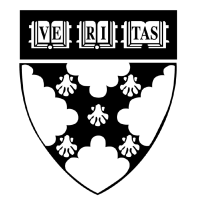 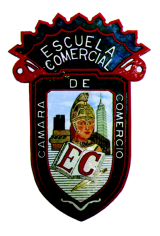 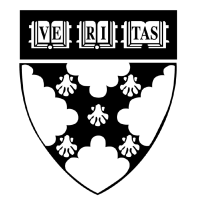 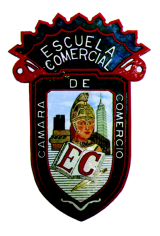 Tema:VolumenActividad 1:Para el día jueves entregar en un papel  cascarón el desarrollo de 10 figuras  (cubo, prisma triangular, cono, cilindro , esfera, pirámides etc.), anotar su nombre y fórmula para calcular el volumen.Materia: MatemáticasProfesor: José Carlos Álvarez